Quem és tu na Web?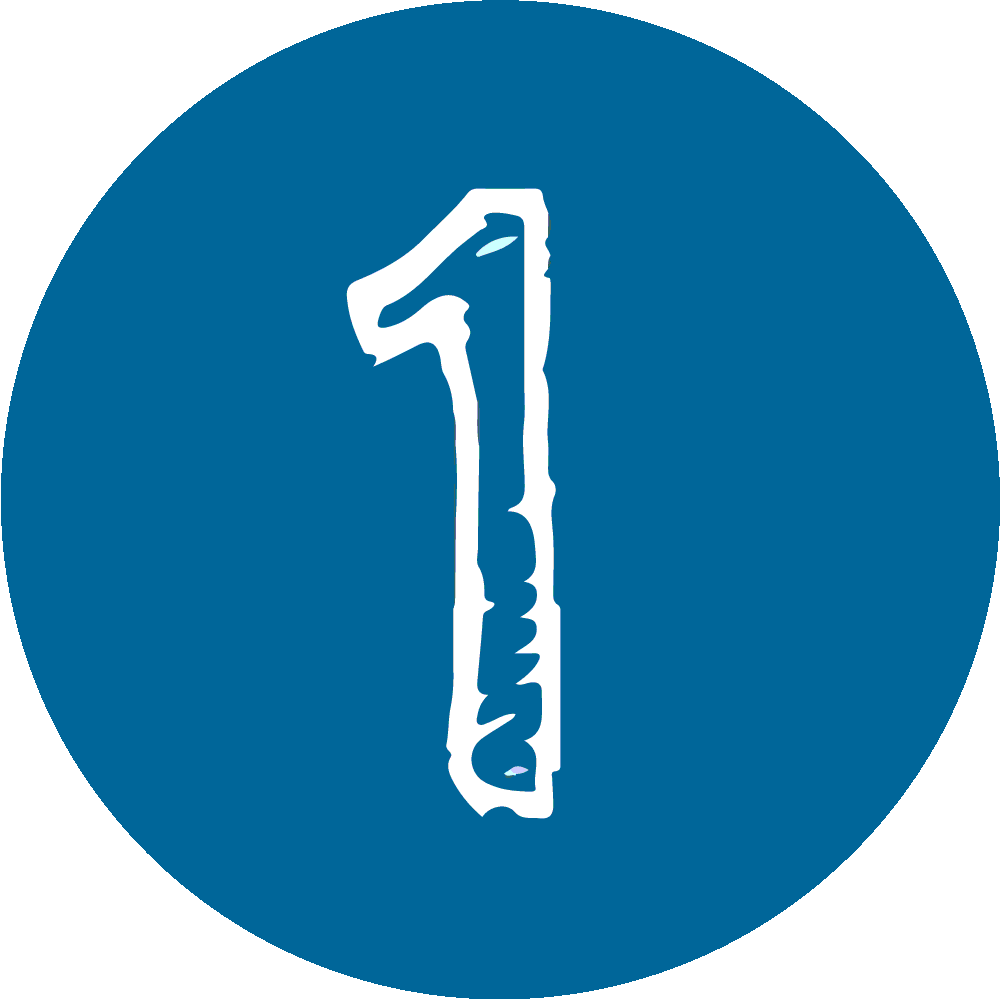 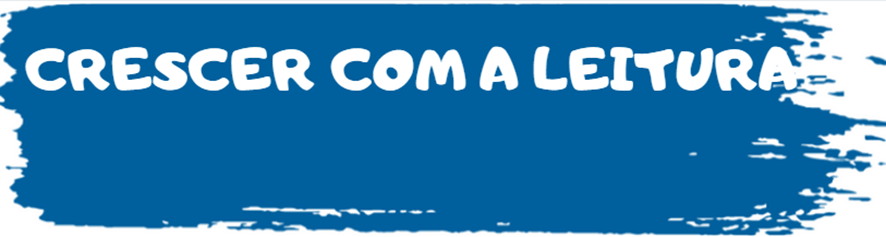 Aspetos a observarGansosHumanosCausas da partidaDificuldades na partidaSegurançaDificuldades durante a viagemDestino…